988: The 24/7 Lifeline for Emotional, Mental, or Substance Misuse Support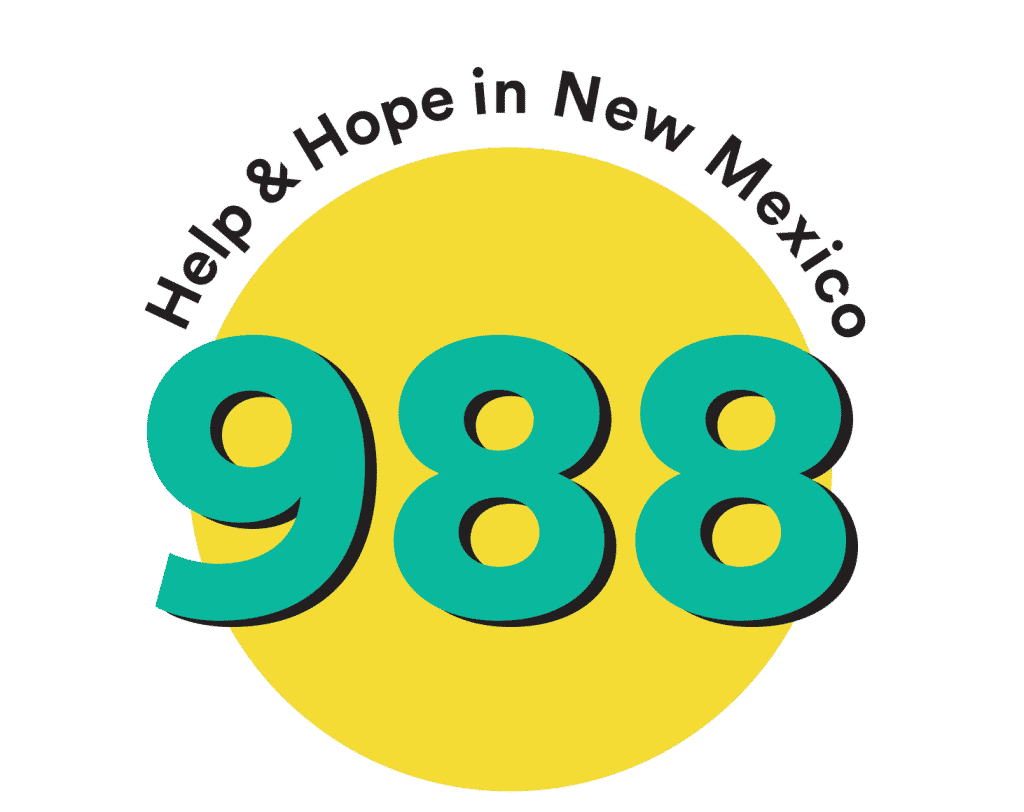 FREE & ConfidentialMore Than a Suicide HotlineReal-Time AccessCallWhen calling 988, callers first hear a greeting message while their call is routed to the local network crisis center (based on the caller’s area code).
You will also be given three options. Press 1 to connect to the Veterans Crisis Line or Press 2 to connect with the Spanish network.
Trained behavioral health professional will answer the phone, listen to the caller, understand how their problem is affecting them, provide support, and share resources if needed. If the local crisis center is unable to take the call, the caller will be automatically routed to a national backup crisis center.TextPeople who text “TALK” to 988 are currently connected to crisis centers equipped to respond to texts. This service will expand over the next few years to increase local and state-level response. Once connected, a behavioral health professional will listen to you, work to understand how your problem is affecting you, provide support, and share resources that may be helpful.ChatWhat happens when I chat via 988?Chat is available through the Lifeline’s website https://suicidepreventionlifeline.org/chatPeople seeking chat services are provided a pre-chat survey before connecting with a counselor that identifies the main area of concern. If there is a wait to chat with a crisis counselor, a wait-time message will appear. If demand is high, individuals can access the 988 “helpful resources” while waiting or call 988. Once connected, a behavioral health professional will listen to you, work to understand how your problem is affecting you, provide support and share resources that may be helpful.No InsuranceEmbrace					PO Box 4425 				575-840-1075Serenity Club					1000 E. Bland St.			575-625-0868Sliding Fee Scale/MedicaidAlianza NM					1200 S. Richardson Ave.			575-623-1995 	ENM Medical Center Sunrise Behavioral Health	405 W. Country Club Rd.		575-622-8170Hope Youth Services				200  W. First St.				505-625-6909La Casa Community Based Behavioral Health	110 E. Mescalero St.			575-755-2272NM Rehabilitation Center			72 Gail Harris Ave.			575-347-3400Presbyterian Medical Services			1105 Memorial Dr., Artesia, NM 	575-746-9848PrivateNirvana Mental Healthcare Services		400 Pennsylvania Ave. Suite 6700	202-852-8000Behavioral Medicine Associates			1010 N. Virginia Ave.			575-623-9322 The Or Factor					400 N. Pennsylvania Ave, St. 670B	575-623-7336Recovery Services of Southern NM		1107 S. Atkinson St.			575-578-4826Turquoise Health and Wellness			110 E. Mescalero Rd. 			575-623-1480Private TherapistsMarla K. Anaya, LADAC, LPCC			105 W. 3rd St. Suite 429			575-637-1899Dr. Lynn B. Daugherty, PhD			200 W. 1st St., Suite 323			505-623-1943Susanna Rand, LPCC				500 N. Main St.  Suite 610		505-623-9660Medication Assisted TreatmentDr. Melissa Bethany				1627 S. Union				575-755-5555La Casa Behavioral Health			110 E. Mescalero Rd.			575-755-2272Dr, Evan Nelson 				1511 S. Grand				575-627-9500Dr. Barnie Rodriguez, PA			1600 S.E. Main St. 			575-623-1303Dr. Loretta Sparkman				313 W. Country Club Rd. Suite 5	 	866-559-8607